BS 5839-9:2021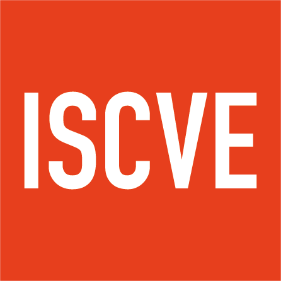 Modification Certiﬁcate